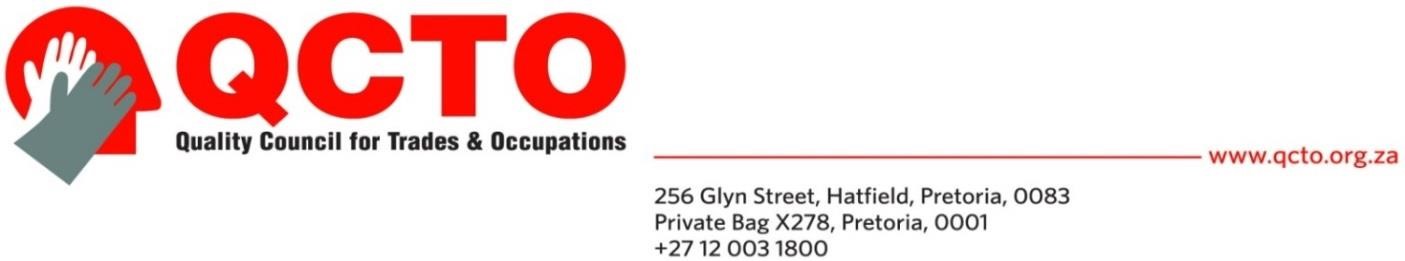 FINAL VERIFICATION REPORT TEMPLATENB: This scoping report is to be compiled by the QP and is submitted to the QCTO within 10 working days after the Final Verification Meeting. QCTO approved application for which the Final Verification Meeting was conducted:Final Verification Meeting details:Details of Qualification for which Final Verification is conducted:Details of Part-Qualification for which Final Verification is conducted:Details of Skills Programme for which Final Verification is conducted:Analysis of stakeholders consulated for Final Verification:NB: Attach Final Verification Meeting Attendance Register in the QCTO prescribed format Details of Subject Matter Expert who will facilitate the development of Qualification/Part Qualifications/Skills Programme:Comments …Quality partner declaration:I, …(Name and Surname - Quality Partner Representative), declare that the information provided above is an accurate reflection of the proceedings of the scoping meeting as detailed in this report.Signed on this … day of … 20 … at …____________________________________________		Signature  (Quality Partner Representative)				Witness 1 Name :                                                     Witness 1. Signature …                                                                               ________________________________________Witness 2. Name :                                                             Witness Signature … 						     ________________________________________OCCUPATIONOFO CODESPECIALISATION DATEVENUETIME NOQUALIFICATION TYPEQUALIFICATION TITLE NQF LEVELCREDITS 1.NOQUALIFICATION TYPEQUALIFICATION TITLENQF LEVELCREDITS 1.2.NOQUALIFICATION TYPEQUALIFICATION TITLENQF LEVELCREDITS 1.2.NOCLASSIFICATIONNUMBER OF PARTICIPANTS WHO WERE INVITED TO THE MEETING NUMBER OF PARTICIPANTS WHO ATTENDED THE MEETING 1.WORKPLACE PRACTITIONER2.PROFESSIONAL BODY/ NON-STATUTORY BODY3.REGULATORY/STATUTORY BODY4.EMPLOYER ASSOCIATION5. EMPLOYEE ASSOCIATION/LABOUR UNION 6.EDUCATION AND TRAINING PROVIDER (PUBLIC)7.EDUCATION AND TRAINING PROVIDER (PRIVATE)8. ASSESSMENT SPECIALIST (EXAMINER/ MODERATOR WITH EXPERIENCE)9.CURRICULUM DEVELOPMENT SPECIALIST10.TEACHING AND LEARNING SPECIALIST 11.COUNCIL ON HIGHER EDUCATION REPRESENTATIVE12.HIGHER EDUCATION INSTITUTION REPRESENTATIVE13.OTHER14.TOTALNAME SURNAMEEMAIL ADDRESS CELL NUMBERTELEPHONE NUMBER